艾多美(中国)入职申请书                                  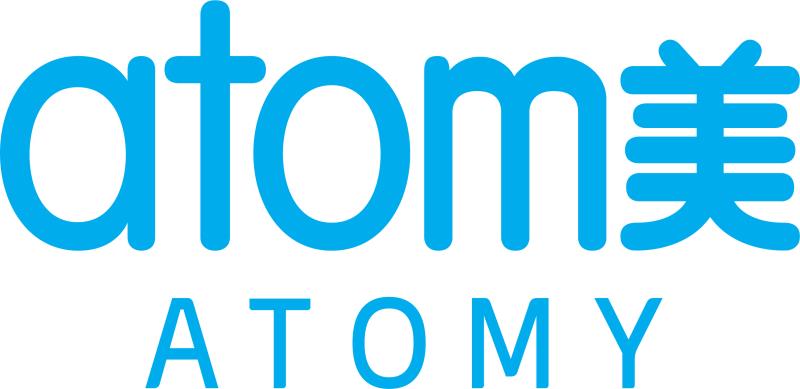 学历情况（按倒序填写）外语能力（听、说、读、写能力用高、中、低表示）资格证情况（或获奖情况）工作经历（按倒序填写）项目运营经验办公软件（WORD,EXCEL,PPT）家庭情况其他事项自我介绍最近任职公司的薪资情况（最近两家按倒序填写）本人承诺申请书上所有记载的事项需保证真实有效，如以后发现与申请书上有虚假内容，即时取消入职资格。申请人：日期      年      月       日          (인)工作地点申请职位期望年薪姓名英文姓名出生年月                 (  岁）已/未婚民族性别E-Mail电话号码住址身份证号码需附上6个月以内的证件照片健康与否驾龄需附上6个月以内的证件照片户籍地核心力量：核心力量：核心力量：核心力量：核心力量：核心力量：核心力量：核心力量：学历时间学校（省内排名）专业性质（是否全日制）学校所在地成绩(分)语言语言考试名称成绩证书编码取得日期听说读写资格证（奖项名称）证件号码发行机构取得日期简单说明相关内容工作时间（具体到月）(共  年）公司名称&所在地工作部门简单说明负责工作职位基本年薪离职原因       （年）（年）（年）（年）（年）参与期间项目名称所在公司负责工作与内容使用软件软件种类操作水平(高、中、低)详细说明office办公软件WORDoffice办公软件EXCELoffice办公软件PPT其他软件关系姓名出生年月学历职业工作单位职位宗教兴趣爱好特长/技能身高(cm)体重(kg)视力(左)视力(右)血型请叙述最近1年期间所取得的明显的成就. (最少100字，300字以下)自我评价 (最少100字 / 500字以下)1.请您阐述一下自己性格优缺点：2.请您阐述一下自己的价值观：3.请您阐述一下自己的梦想（请具体一点）：4.请您阐述一下胜任本岗位需要具备哪些素质（列3条）：申请加入艾多美公司的理由(最少100字 / 300字以下)叙述一下自己的详细工作内容(按倒序填写）XXXX年XX月~XXXX年XX月，公司名称/ 工作部门 / 职位 / 所在地[公司介绍] （简单介绍，包括从事行业，公司产品，年销售额，员工数，是否外资等）[工作描述/业绩描述] XXXX年XX月~XXXX年XX月，公司名称/ 工作部门 / 职位 / 所在地[公司介绍] （简单介绍，包括从事行业，公司产品，年销售额，员工数，是否外资等）[工作描述/业绩描述]公司名称年薪总额基本年薪绩效补贴其它项证明人及电话